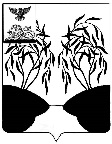 П О С Т А Н О В Л Е Н И ЕАДМИНИСТРАЦИИ РАКИТЯНСКОГО РАЙОНАБЕЛГОРОДСКОЙ ОБЛАСТИРакитное___   _________  2020 г.                                                                                 № ____О внесении изменений в постановление администрации Ракитянского районаот 8 мая 2020 года № 83 В соответствии с Указом Президента Российской Федерации от 11 мая 2020 года № 316 «Об определении порядка продления действия мер по обеспечению санитарно-эпидемиологического благополучия населения в субъектах Российской Федерации в связи с распространением новой коронавирусной инфекции (СОVID-19)», постановлением Губернатора Белгородской области от 05 июня 2020 года № 70 «О внесении изменений в постановление Губернатора Белгородской области от 08 мая 2020 года № 58» администрация Ракитянского района постановляет: Внести следующие изменения в постановление администрации Ракитянского района от 8 мая 2020 года № 83 «О мерах по предупреждению распространения новой коронавирусной инфекции (СОVID-19) на территории Ракитянского района»:          - подпункт 2.1 пункта 2 постановления изложить в следующей редакции:          «2.1. Приостановить:          - проведение на территории района массовых мероприятий, в том числе деловых, публичных, спортивных, культурных и развлекательных мероприятий;- деятельность ночных клубов (дискотек) и иных аналогичных объектов, кинотеатров (кинозалов), детских игровых комнат и развлекательных центров для взрослых и детей, досуговых заведений, предоставляющих услуги по организации и проведению активного отдыха и развлечений, в том числе культурно-массовых и зрелищных мероприятий;           - деятельность организаций общественного питания, за исключением дистанционной торговли и сезонных (летних) кафе при стационарных объектах организаций общественного питания с предварительным уведомлением органов местного самоуправления и Управления Роспотребнадзора по Белгородской области;         - деятельность кальянных, букмекерских контор, тотализаторов и их пунктов приема ставок, предприятий сферы услуг (косметологические салоны, СПА-салоны, массажные салоны, солярии, фитнес-центры, бани, сауны, иные объекты, в которых оказываются подобные услуги, предусматривающие физическое присутствие гражданина, за исключением услуг, оказываемых с условием доставки, а также услуг, оказываемых на основании лицензии на осуществление медицинской деятельности);               - деятельность объектов массового отдыха, расположенных в курортах регионального и местного значения, предназначенных для лечения и оздоровления детей»;         -  четвертый абзац подпункта 2.3 пункта 2 постановления после слов «их накопления» дополнить словами «, иных случаев в соответствии с настоящим постановлением.»;         -  дополнить пункт 2 постановления подпунктом 2.7 следующего содержания:        «2.7. Деятельность библиотек, музеев, выставочных залов осуществляется в рамках приема индивидуальных посетителей при условии соблюдения рекомендаций Роспотребнадзора, социального дистанцирования. Открытые спортивные площадки и стадионы используются для индивидуальных занятий физической культурой и спортом бесконтактными неигровыми способами при условии соблюдения рекомендаций Роспотребнадзора, социального дистанцирования».          2. Контроль за исполнением постановления оставляю за собой.          3. Настоящее постановление вступает в силу со дня его официального опубликования.Глава администрацииРакитянского района							           А.В. Климов